 Литературная викторина «Жизнь и творчество А.С. Пушкина»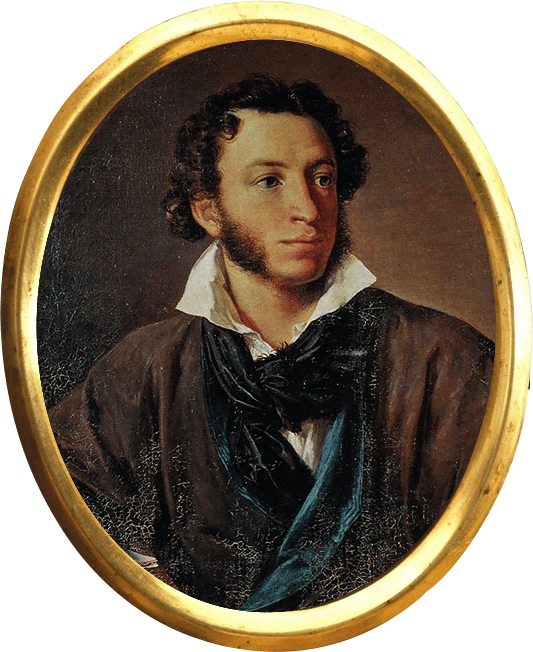  У каждого возраста свой Пушкин. Для маленьких читателей - это сказки. Для десятилетних - "Руслан". В 12-13лет нам открываются пушкинская проза, "Полтава", "Медный всадник". В юношеские годы - "Онегин" и лирика. ... Пушкин сыграл огромную роль в жизни каждого из нас. Его сказки научили нас различать добро и зло, сатирические произведения привили любовь к хорошему и  изысканному юмору. Даже наш современный русский язык, прозванный Пушкиным "великим и могучим" был во многом обогащен самим великим русским поэтом.У каждого из нас – свой Пушкин. Проникнув в душу однажды, пушкинское слово остается с нами на всю жизнь. Вы можете скопировать вопросы викторины, вписать ответы и отправить на электронную почту knigadoma113@mail.ru  педагогу-библиотекарю Сазоновой Ларисе АндреевнеИмена победителей и активных участников викторины мы опубликуем на страницах нашего сайтаРазминкаСколько лет вместе прожили старик со старухой в произведении «Сказка о рыбаке и рыбке»? Из какой сказки эта фраза: 	«Буду служить тебе славно, 	Усердно и очень исправно,	В год за три щелка тебе по лбу,	Есть же мне давай варёную полбу»? Какие три чуда было у князя Гвидона? В кого превращался князь Гвидон, посещая царя Салтана? Какую песню пела белочка князя Гвидона? Какими были ядрышки золотых орехов? «Мой Пушкин»В каком городе родился А.С.Пушкин? Как назывался Лицей, в котором учился А.С.Пушкин? Какого цвета была форма лицеистов? Какие языки изучались в Лицее? Какими видами спорта занимался А.С.Пушкин в лицее? Кто из лицейских друзей Пушкина угадал в нём гения? Угадайте пушкинских героевВ гневе начал он чудесить	И гонца хотел повесить;	Но смягчившись, на сей раз,	Дал гонцу такой приказ… И впился комар как раз	Тетке прямо в правый глаз.		- Кто эта тетка? Тут она, взмахнув крылами,	Полетела над волнами	И на берег с высоты	Опустилася в кусты,	Встрепенулась, отряхнулась…Спит себе на соломе,	Ест за четверых,	Работает за семерых.… царица,	Вся, сияя, как заря,	Тихо встретила царя.	Как пред солнцем птица ночи,	Царь умолк, ей глядя в очи С берега душой печальной	Провожает бег их дальний .Из каких сказок эти строки? Не гонялся бы ты, поп, за дешевизной Ветер по морю гуляет и кораблик подгоняет Отпусти ты, старче, меня в море! Сказка ложь, да в ней намек! Добрым молодцам урок.И никто с начала мира не видал такого пира Вот он с просьбой о подмоге. Обратился к молодцу, Звездочету и скопцу.   «По сказкам Пушкина» С какими словами царица обращалась к волшебному зеркальцу?Какими словами начинается «Сказка о рыбаке и рыбке»?С какими словами обращался старик к золотой рыбке?Как начинает А.С. Пушкин «Сказку о царе Салтане»?Какими словами заканчиваются сказки «Сказка о царе Салтане» и «Сказка о мертвой царевне и семи богатырях»?Назовите слова, которыми Пушкин заканчивает «Сказку о золотом петушке».«Продолжи строки»Буря мглою небо кроет… Унылая пора! Очей очарованье!.. У лукоморья дуб зелёный… Скажи мне, кудесник, любимец богов…Сижу за решёткой в темнице сырой…Я помню чудное мгновенье…  «Литературное домино» Станционный …Барышня-…Медный …Руслан и …Пиковая…Капитанская …